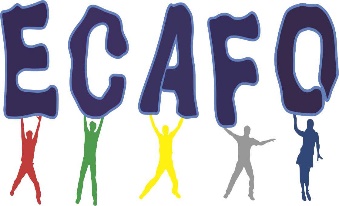 SOCIEDADE DE SÃO VICENTE DE PAULOENCONTRO REGIONAL DA ECAFO 2018CARTA CONVITEBrasília - DF, 27 de Janeiro de 2018 Aos Presidentes de Conselhos Metropolitanos; Aos Coordenadores das ECAFO’s dos Conselhos Metropolitanos; Aos Coordenadores das ECAFO’s dos Conselhos Centrais; Aos Coordenadores das ECAFO’s dos Conselhos Particulares“Os santos eram loucos, sim, mas loucos de amor. Sua imensa caridade abrangia Deus, a humanidade e a natureza. (...) E nós, caro amigo, nada faremos para nos assemelharmos a estes santos que amamos?” (Beato Antônio Frederico Ozanam).Assunto: Encontro da ECAFO da Região 5 – 2018Caros Confrades e Consócias; “LOUVADO SEJA NOSSO SENHOR JESUS CRISTO!” É com muita alegria que entro em contato com vocês. Conforme consta no calendário de atividades vicentinas de 2018 do Conselho Nacional do Brasil da SSVP, para convidar a todos os responsáveis pelas ECAFO’s dos Conselhos Metropolitanos e Conselhos Centrais da Região 5 para o Encontro Regional da ECAFO. Desta vez, será realizado na área do Conselho Metropolitano de BRASÍLIA - DF, conforme informações abaixo:Data: 09, 10 e 11 de Março de 2018.Local: Instituto São BoaventuraEndereço: SGAN 915, Módulos ABC, Centro Franciscano de Evangelização e Cultura, Asa Norte, Brasília – DF. Telefones (61) 3037-2756 / 99961-4736 (confrade Jaques); 3273-9559 (CM de Brasília)Referências do local: No Instituto São Boaventura há acomodações para 70 pessoas, e na Sede do CM de Brasília há acomodações para 60 pessoas. Cada Metropolitano terá direito a 24 vagas. (Caso o CM não preencha as vagas, as mesmas serão destinadas para quem precisar). A taxa de investimento é de R$ 200,00 (Duzentos reais) por participante, com direito a hospedagem, alimentação (café da manhã e da tarde, almoço e jantar), confraternização, material de apoio e lembrancinhas. A taxa de investimento deverá ser paga durante o encontro. Não é necessário levar roupa de cama e banho, a casa disponibiliza, a não ser que você queira levar. Não se esquecer de levar medicamentos de uso diário e/ou que estão acostumados a tomar e objetos de uso pessoal.A inscrição de cada participante deverá ser realizada através da Coordenação da ECAFO de cada Conselho Metropolitano impreterivelmente até o dia 01 de março de 2018 e enviado para os e-mails: ecaforegiao5@gmail.com / jaquesnfreitas@gmail.com O meio de transporte que será utilizado até o local do encontro também deverá ser entendido com a Coordenação da ECAFO de cada Conselho Metropolitano. O encontro terá início às 18h do dia 09/03 (sexta feira) e o término às 12h do dia 11/03 (Domingo).A programação e as atividades deste encontro regional da ECAFO estão em comunhão com todas as ECAFO’s do Brasil. Diante disso, ressalto a importância da presença do(a) Coordenador(a) da ECAFO do Conselho Metropolitano, Conselho Central e Particular (que tem Coordenador) neste encontro. Caso não possa estar presente, que envie um representante da ECAFO ou do Conselho.Qualquer dúvida ou orientação podem entrar em contato com a Coordenação da ECAFO da Região 5 através dos e-mails:  ecaforegiao5@gmail.com / jaquesnfreitas@gmail.com, ou pelos telefones (61) 3037-2756 / 99961-4736 (WhatsApp confrade Jaques) / 3273-9559 (CM de Brasília)O apoio deste encontro já está sendo realizado pelo Conselho Metropolitano de BRASÍLIA através do seu Presidente, Confrade Thiago, da Coordenação da ECAFO do Conselho Metropolitano de BRASÍLIA, Consócia Marcia Moreschi. Tem a colaboração da Vice-Presidente da Região 5, Consócia Marcia Moreschi, e também de todos os Coordenadores das ECAFO’s dos Conselhos Metropolitanos da Região 5.Durante o encontro haverá venda dos módulos da ECAFO e de materiais vicentinos.Conto com a presença de todos os Conselhos Metropolitanos e de todos os Conselhos Centrais da Região 5 neste encontro tão importante para o crescimento dos trabalhos de formação da Sociedade de São Vicente de Paulo.Um fraterno abraço;Confrade Jaques Nunes de FreitasCoordenador da ECAFO da Região 5ECAFO – ESCOLA DE CAPACITAÇÃO ANTÔNIO FREDERICO OZANAM“Formar-se bem para servir melhor”